(Documento para matrícula año 2017)		       Curso matrícula 2017: ____________________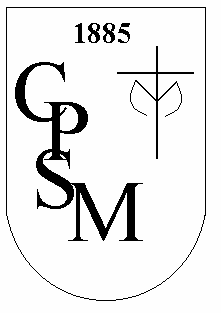 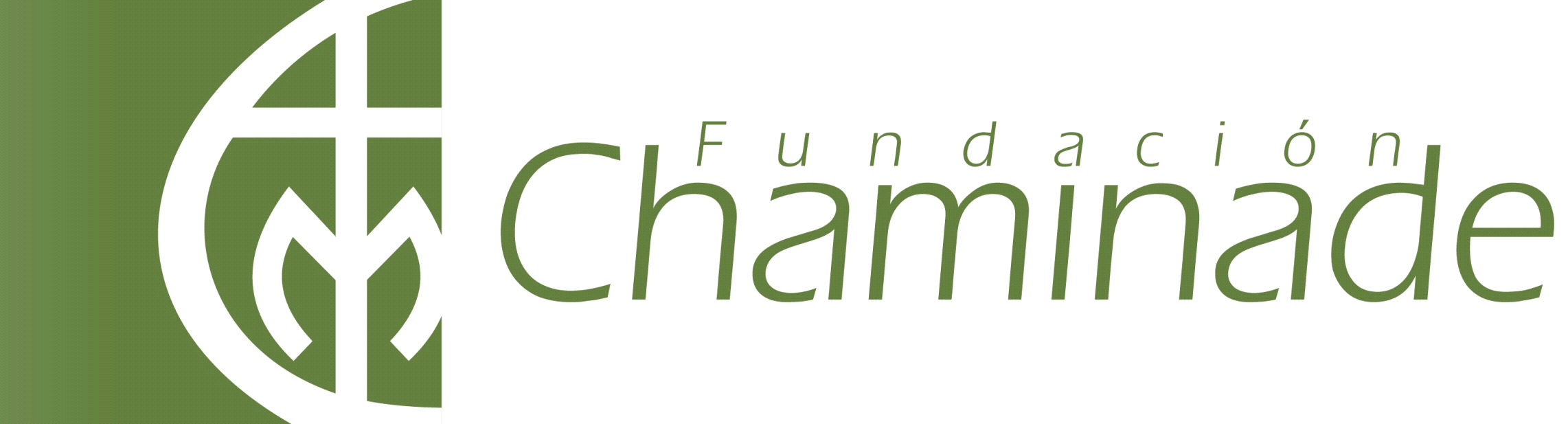 FICHA IDENTIFICACIÓN ALUMNO(A) AÑO 2017Nombre Completo del Alumno(a): __________________________________________________Rut: _________________ Fecha de Nacimiento: ____________ Nacionalidad: _______________Domicilio: _______________________________________________________________________ Comuna: ________________________________________________________________________Colegio, Institución año 2016: _____________________________________________________ ¿Ha repetido curso?  Si ______  No ______    ¿Cuál?  _________________________________Nombre Completo de la mamá: ____________________________________________________  Rut: _____________________________       Nacionalidad: ________________________________Ocupación: ______________________________________________________________________ Escolaridad: _____________________________________________________________________Nombre Completo del papá: ______________________________________________________Rut: _____________________________       Nacionalidad: ________________________________Ocupación: ______________________________________________________________________Escolaridad: _____________________________________________________________________Nº de Personas con quien vive:   Hermanos(as) ________ Abuelo(a) ________ Otros ________Domicilio: _______________________________________________________________________Nombre Completo del Apoderado Titular: ___________________________________________Rut: _____________________________Nº Teléfono Casa: ___________________________  	Nº Celular: _________________________Nº Teléfono Trabajo: ___________________________   Email: ___________________________   Nombre del Apoderado Suplente: __________________________________________________ Rut: _____________________________ Nº Teléfono Casa: ___________________________  	Nº Celular: _________________________Nº Teléfono Trabajo: ___________________________   Email: ___________________________   Observaciones de Salud: ________________________________________________________________________________________________________________________________________________________________						                      ______________________________							               Firma del Apoderado Titular    Santiago, ____________________________________,  2016